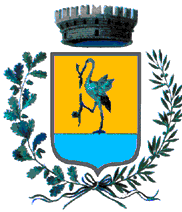 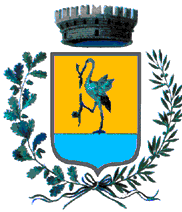 CITTA’ DI CERIGNOLASETTORE SERVIZI CULTURALI, DEMOGRAFICI E SOCIALIAVVISO PUBBLICO DI MANIFESTAZIONE DI INTERESSE(In esecuzione della Delibera G.C. n. 118 del 21.06.2024)ALLEGATO 2SCHEDA SOGGETTO PROPONENTEIl/La sottoscritto /a   	C.F.	nata/o a			il	 residente in		Prov.	in via/p.zza  		 			n.	C.A.P.	 tel.	cell.	e-mail  			in qualità di Legale Rappresentante diforma giuridica   			                                                                                                                                                    con sede legale in	Prov.	alla via/p.zza  	  	C.A.P.   	con sede operativa (compilare solo se diversa dalla sede legale) in  				  Prov.	alla via/p.zza				C.A.P.		 tel.		cell.		e-mail				 PEC			sito web		P. IVA 		 DICHIARAche gli estremi della registrazione dell’Atto costitutivo e dello Statuto presso l’Agenzia delle Entrate sono i seguenti:	;che il numero di Codice Fiscale è il seguente:	;che il numero di Partita IVA è il seguente:	;che il Codice ATECO (2007) è il seguente:		; Descrizione ATECO (2007):	;che:è iscritto al seguente Albo/Registro nazionale o regionale  	                                                                        in data	/	/	;non è iscritto ad alcun Albo/Registro nazionale o regionale per la seguente motivazionedata	firma